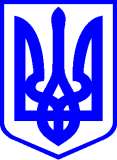 КИЇВСЬКА МІСЬКА РАДАII СЕСІЯ ІХ СКЛИКАННЯРІШЕННЯ____________№_______________                                                                                                                                            ПРОЄКТПро внесення змін до рішення Київської міської ради від 30 березня 2022 року       № 4551/4592 «Про деякі питання комплексної підтримки суб'єктів господарювання міста Києва під час дії воєнного стану, введеного Указом Президента України від 24 лютого 2022 року № 64/2022 «Про введення воєнного стану в Україні», затвердженого Законом України «Про затвердження Указу Президента України «Про введення воєнного стану в Україні» від 24 лютого 2022 року № 2102-IX»Відповідно до частини п'ятої статті 60 Закону України «Про місцеве самоврядування в Україні», Закону України «Про оренду державного та комунального майна», Закону України «Про правовий режим воєнного стану», Указу Президента України від 24 лютого 2022 року № 64/2022 «Про введення воєнного стану в Україні», затвердженого Законом України «Про затвердження Указу Президента України «Про введення воєнного стану в Україні»                від 24 лютого 2022 року № 2102-IX, з метою виконання завдань щодо надходження коштів до бюджету міста Києва Київська міська радаВИРІШИЛА:1. Додаток 2 до рішення Київської міської ради від 30 березня 2022 року           № 4551/4592 «Про деякі питання комплексної підтримки суб'єктів господарювання міста Києва під час дії воєнного стану, введеного Указом Президента України від 24 лютого 2022 року № 64/2022 «Про введення воєнного стану в Україні», затвердженого Законом України «Про затвердження Указу Президента України «Про введення воєнного стану в Україні»                від 24 лютого 2022 року № 2102-IX» доповнити новим пунктом 5 такого змісту:«5. Комунальне некомерційне підприємство «Лабораторний центр». 2. Офіційно оприлюднити це рішення в установленому законодавством порядку.3. Контроль за виконанням цього рішення покласти на постійну комісію Київської міської ради з питань власності.Київський міський голова                                                    Віталій КЛИЧКОПОДАННЯ:Директор Департаменту промисловості та розвитку підприємництва виконавчого органу Київської міської ради (Київської міської державної адміністрації)                Володимир КОСТІКОВНачальник юридичного відділу               Анастасія ОВЧАРЕНКО    ПОГОДЖЕННЯ:Заступник голови Київської міської державної адміністрації                                              Валентин МОНДРИЇВСЬКИЙПостійна комісія Київської міської ради     з питань власностіГолова               Михайло ПРИСЯЖНЮКСекретар               Сергій АРТЕМЕНКОПостійна комісія Київської міської ради       з питань підприємництва, промисловості   та міського благоустроюГоловаСекретар    Постійна комісія Київської міської ради        з питань бюджету тасоціально – економічного розвиткуГолова Секретар                                                                  Виконувач обов’язків начальникауправління правового забезпечення                         діяльності Київської міської ради                                             Владислав ТРУБІЦИН               Василь ПОПАТЕНКО               Андрій ВІТРЕНКО               Владислав АНДРОНОВ               Валентина ПОЛОЖИШНИК 